أسئلة اختبار مادة (الدراسات الإسلامية) للصف (الخامس) الابتدائيللعام الدراسي 1443 هـالفصل الدراسي الثالث (الدور الأول)قسم الفقهالسؤال الأول: - اختاري الإجابة الصحيحة فيما يلي: السؤال الثاني: - أكملي الفراغات التالية بما يناسبها:( الجماعة – القبلة – 80 كم – التكبير )مدافعة البول أو الغائط من الأعذار المبيحة للتخلف عن الجمعة و...................يصلي المريض مستلقيا على ظهره، ورجاله إلى ......................المسافة التي يجوز للمسافر قصر الصلاة فيها هي ................... كيلومتر تقريبا يعتبر سماع ...................... شرط لصحة اتمام المأمومين بالإمام داخل المسجدقسم التوحيدالسؤال الأول: - اختاري الإجابة الصحيحة فيما يلي:السؤال الثاني: - ضعي الرقم المناسب من القائمة (أ) أما ما يناسبها من القائمة (ب)قسم الحديثالسؤال الأول: - اختاري الإجابة الصحيحة فيما يلي: السؤال الثاني: - ضعي الرقم المناسب من القائمة (أ) أما ما يناسبها من القائمة (ب) انتهت الأسئلة مع تمنياتي لكم بالتوفيق والنجاح                                                   معلمة المادة/ رقم السؤالالدرجةالدرجةالمصححةالمصححةالمراجعةالمراجعةالمدققةالمدققةرقم السؤالرقمًاكتابةالاسمالتوقيعالاسمالتوقيعالاسمالتوقيعالفقةالتوحيدالحديثالمجموعالمجموع40وزارة التعليم إدارة التعليم بمحافظةمدرسة ابتدائية 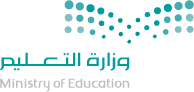 المادة:الدراسات الإسلاميةوزارة التعليم إدارة التعليم بمحافظةمدرسة ابتدائية الصف:خامس وزارة التعليم إدارة التعليم بمحافظةمدرسة ابتدائية أسئلة الاختبار النهائي لمادة الدراسات الإسلامية الصف الخامس الفصل الدراسي الـثالث - الدور الأول - للعام 1443هـ / 1444هـ    اسم الطالبة رباعيا: ...........................................................................................................        اسم الطالبة رباعيا: ...........................................................................................................        اسم الطالبة رباعيا: ...........................................................................................................        اسم الطالبة رباعيا: ...........................................................................................................     1من الأعذار المبيحة للتخلف عن الجمعة والجماعةمن الأعذار المبيحة للتخلف عن الجمعة والجماعةمن الأعذار المبيحة للتخلف عن الجمعة والجماعةمن الأعذار المبيحة للتخلف عن الجمعة والجماعةمن الأعذار المبيحة للتخلف عن الجمعة والجماعةمن الأعذار المبيحة للتخلف عن الجمعة والجماعة1أاللعببالحراسةجـاستقبال الضيوف2يجلس المريض في سجوده ويومئ:يجلس المريض في سجوده ويومئ:يجلس المريض في سجوده ويومئ:يجلس المريض في سجوده ويومئ:يجلس المريض في سجوده ويومئ:يجلس المريض في سجوده ويومئ:2أببدنهببرأسهجـبعينه3إذا لم يستطع المريض أن يصلي قائمًا صلىإذا لم يستطع المريض أن يصلي قائمًا صلىإذا لم يستطع المريض أن يصلي قائمًا صلىإذا لم يستطع المريض أن يصلي قائمًا صلىإذا لم يستطع المريض أن يصلي قائمًا صلىإذا لم يستطع المريض أن يصلي قائمًا صلى3أقاعدًابمستلقيًا على ظهرهجـعلى جنبه4حكم قصر الصلاة الرباعية للمسافر:حكم قصر الصلاة الرباعية للمسافر:حكم قصر الصلاة الرباعية للمسافر:حكم قصر الصلاة الرباعية للمسافر:حكم قصر الصلاة الرباعية للمسافر:حكم قصر الصلاة الرباعية للمسافر:4أسنةبواجبجـمباح5يسن للمسافر قصر صالة الظهر، فيصليهايسن للمسافر قصر صالة الظهر، فيصليهايسن للمسافر قصر صالة الظهر، فيصليهايسن للمسافر قصر صالة الظهر، فيصليهايسن للمسافر قصر صالة الظهر، فيصليهايسن للمسافر قصر صالة الظهر، فيصليها5أركعتينبركعة واحدةجـأربع ركعات6اذا كان المأموم واحدا فأين يقف بالنسبة لإمام الصلاة ؟اذا كان المأموم واحدا فأين يقف بالنسبة لإمام الصلاة ؟اذا كان المأموم واحدا فأين يقف بالنسبة لإمام الصلاة ؟اذا كان المأموم واحدا فأين يقف بالنسبة لإمام الصلاة ؟اذا كان المأموم واحدا فأين يقف بالنسبة لإمام الصلاة ؟اذا كان المأموم واحدا فأين يقف بالنسبة لإمام الصلاة ؟6أخلف الإمامبعلى يسار الإمامجـعلى يمين الإمام7أَمت امرأة زميلاتها، فمن السنة أن تقف المرأة:أَمت امرأة زميلاتها، فمن السنة أن تقف المرأة:أَمت امرأة زميلاتها، فمن السنة أن تقف المرأة:أَمت امرأة زميلاتها، فمن السنة أن تقف المرأة:أَمت امرأة زميلاتها، فمن السنة أن تقف المرأة:أَمت امرأة زميلاتها، فمن السنة أن تقف المرأة:7أوسطهنبعلى يمينهنجـأمامهن8حكم موافقة المأموم للإمام في الصلاةحكم موافقة المأموم للإمام في الصلاةحكم موافقة المأموم للإمام في الصلاةحكم موافقة المأموم للإمام في الصلاةحكم موافقة المأموم للإمام في الصلاةحكم موافقة المأموم للإمام في الصلاة8أمحرمةبواجبةجـمكروهة9التقدم على الإمام في انتقالات الصلاة حكمها:التقدم على الإمام في انتقالات الصلاة حكمها:التقدم على الإمام في انتقالات الصلاة حكمها:التقدم على الإمام في انتقالات الصلاة حكمها:التقدم على الإمام في انتقالات الصلاة حكمها:التقدم على الإمام في انتقالات الصلاة حكمها:9أمحرمةبواجبةجـمكروهة10التأخر عن الإمام في الدخول إلى الصلاة، والانتقال بين الأركان تسمىالتأخر عن الإمام في الدخول إلى الصلاة، والانتقال بين الأركان تسمىالتأخر عن الإمام في الدخول إلى الصلاة، والانتقال بين الأركان تسمىالتأخر عن الإمام في الدخول إلى الصلاة، والانتقال بين الأركان تسمىالتأخر عن الإمام في الدخول إلى الصلاة، والانتقال بين الأركان تسمىالتأخر عن الإمام في الدخول إلى الصلاة، والانتقال بين الأركان تسمى10أتأخربموافقةجـمتابعة1للإيمان أركان لا يتم إلا بها وعددهاللإيمان أركان لا يتم إلا بها وعددهاللإيمان أركان لا يتم إلا بها وعددهاللإيمان أركان لا يتم إلا بها وعددهاللإيمان أركان لا يتم إلا بها وعددهاللإيمان أركان لا يتم إلا بها وعددها1أ6ب5جـ42ولد النبي صلى الله عليه وسلم في عام الفيل في ولد النبي صلى الله عليه وسلم في عام الفيل في ولد النبي صلى الله عليه وسلم في عام الفيل في ولد النبي صلى الله عليه وسلم في عام الفيل في ولد النبي صلى الله عليه وسلم في عام الفيل في ولد النبي صلى الله عليه وسلم في عام الفيل في 2أمكةبالمدينةجـالطائف3عدد مراتب الدينعدد مراتب الدينعدد مراتب الدينعدد مراتب الدينعدد مراتب الدينعدد مراتب الدين3أ3ب744من الفرائض التي فرضت ليلة الإسراء والمعراج وفرضت في السماء كانت:من الفرائض التي فرضت ليلة الإسراء والمعراج وفرضت في السماء كانت:من الفرائض التي فرضت ليلة الإسراء والمعراج وفرضت في السماء كانت:من الفرائض التي فرضت ليلة الإسراء والمعراج وفرضت في السماء كانت:من الفرائض التي فرضت ليلة الإسراء والمعراج وفرضت في السماء كانت:من الفرائض التي فرضت ليلة الإسراء والمعراج وفرضت في السماء كانت:4أالصلاةبالصيامجـالصدقة5توفي النبي محمد   يوم الاثنين الثاني عشر من ربيع الأول في عامتوفي النبي محمد   يوم الاثنين الثاني عشر من ربيع الأول في عامتوفي النبي محمد   يوم الاثنين الثاني عشر من ربيع الأول في عامتوفي النبي محمد   يوم الاثنين الثاني عشر من ربيع الأول في عامتوفي النبي محمد   يوم الاثنين الثاني عشر من ربيع الأول في عامتوفي النبي محمد   يوم الاثنين الثاني عشر من ربيع الأول في عام5أ11 هـب12 هـجـ13 ه6مكث النبي  في دعوته ............... عامًامكث النبي  في دعوته ............... عامًامكث النبي  في دعوته ............... عامًامكث النبي  في دعوته ............... عامًامكث النبي  في دعوته ............... عامًامكث النبي  في دعوته ............... عامًا6أ23ب22جـ217يدل قوله تعالى: (الْيَوْمَ أَكْمَلْتُ لَكُمْ دِينَكُمْ وَأَتْمَمْتُ عَلَيْكُمْ نِعْمَتِي وَرَضِيتُ لَكُمُ الْإِسْلَامَ دِينًا) على:يدل قوله تعالى: (الْيَوْمَ أَكْمَلْتُ لَكُمْ دِينَكُمْ وَأَتْمَمْتُ عَلَيْكُمْ نِعْمَتِي وَرَضِيتُ لَكُمُ الْإِسْلَامَ دِينًا) على:يدل قوله تعالى: (الْيَوْمَ أَكْمَلْتُ لَكُمْ دِينَكُمْ وَأَتْمَمْتُ عَلَيْكُمْ نِعْمَتِي وَرَضِيتُ لَكُمُ الْإِسْلَامَ دِينًا) على:يدل قوله تعالى: (الْيَوْمَ أَكْمَلْتُ لَكُمْ دِينَكُمْ وَأَتْمَمْتُ عَلَيْكُمْ نِعْمَتِي وَرَضِيتُ لَكُمُ الْإِسْلَامَ دِينًا) على:يدل قوله تعالى: (الْيَوْمَ أَكْمَلْتُ لَكُمْ دِينَكُمْ وَأَتْمَمْتُ عَلَيْكُمْ نِعْمَتِي وَرَضِيتُ لَكُمُ الْإِسْلَامَ دِينًا) على:يدل قوله تعالى: (الْيَوْمَ أَكْمَلْتُ لَكُمْ دِينَكُمْ وَأَتْمَمْتُ عَلَيْكُمْ نِعْمَتِي وَرَضِيتُ لَكُمُ الْإِسْلَامَ دِينًا) على:7أكمال الشريعةبسماحة الشريعةجـرحمة الشريعة8أعظم خير دّل عليه النبي  أمته هو:أعظم خير دّل عليه النبي  أمته هو:أعظم خير دّل عليه النبي  أمته هو:أعظم خير دّل عليه النبي  أمته هو:أعظم خير دّل عليه النبي  أمته هو:أعظم خير دّل عليه النبي  أمته هو:8أالتوحيدببر الوالدينجـالصدق9حكم من لم يؤمن بالنبي محمد  ولم يتبعه حكم من لم يؤمن بالنبي محمد  ولم يتبعه حكم من لم يؤمن بالنبي محمد  ولم يتبعه حكم من لم يؤمن بالنبي محمد  ولم يتبعه حكم من لم يؤمن بالنبي محمد  ولم يتبعه حكم من لم يؤمن بالنبي محمد  ولم يتبعه 9أكافربعاصيجـمبتدعمالقائمة (أ)الرقم المناسبالقائمة (ب)1تعريف الإحسانأركان الإيمان2محمد صلى الله عليه وسلمأول الرسل3نوح عليه السلامآخر الرسل4الإيمان باليوم الآخرهو أن تعبد الله كأنك تراه فإن لم تكن تراه فإنه يراك1(بذل مال أو طعام أو نفع بطيب نفس من غير انتظار مقابل) المصطلح المناسب للمعنى السابق هو(بذل مال أو طعام أو نفع بطيب نفس من غير انتظار مقابل) المصطلح المناسب للمعنى السابق هو(بذل مال أو طعام أو نفع بطيب نفس من غير انتظار مقابل) المصطلح المناسب للمعنى السابق هو(بذل مال أو طعام أو نفع بطيب نفس من غير انتظار مقابل) المصطلح المناسب للمعنى السابق هو(بذل مال أو طعام أو نفع بطيب نفس من غير انتظار مقابل) المصطلح المناسب للمعنى السابق هو(بذل مال أو طعام أو نفع بطيب نفس من غير انتظار مقابل) المصطلح المناسب للمعنى السابق هو1أالكرمبالزهدجـالورع2حبس القلب عن الجزع، واللسان عن التشكي، والجوارح عن اللطم، وضرب وشق الجيوب.حبس القلب عن الجزع، واللسان عن التشكي، والجوارح عن اللطم، وضرب وشق الجيوب.حبس القلب عن الجزع، واللسان عن التشكي، والجوارح عن اللطم، وضرب وشق الجيوب.حبس القلب عن الجزع، واللسان عن التشكي، والجوارح عن اللطم، وضرب وشق الجيوب.حبس القلب عن الجزع، واللسان عن التشكي، والجوارح عن اللطم، وضرب وشق الجيوب.حبس القلب عن الجزع، واللسان عن التشكي، والجوارح عن اللطم، وضرب وشق الجيوب.2أالصبربالزهدجـالورع3دل موقف النبي  من قبيلة دوس ودعائه لهم على ..........النبي دل موقف النبي  من قبيلة دوس ودعائه لهم على ..........النبي دل موقف النبي  من قبيلة دوس ودعائه لهم على ..........النبي دل موقف النبي  من قبيلة دوس ودعائه لهم على ..........النبي دل موقف النبي  من قبيلة دوس ودعائه لهم على ..........النبي دل موقف النبي  من قبيلة دوس ودعائه لهم على ..........النبي 3أحلمبكرمجـشجاعة4القبيلة التي عصت وأبت أن تدخل الإسلام فدعا لها النبي  فأسلمت هي قبيلةالقبيلة التي عصت وأبت أن تدخل الإسلام فدعا لها النبي  فأسلمت هي قبيلةالقبيلة التي عصت وأبت أن تدخل الإسلام فدعا لها النبي  فأسلمت هي قبيلةالقبيلة التي عصت وأبت أن تدخل الإسلام فدعا لها النبي  فأسلمت هي قبيلةالقبيلة التي عصت وأبت أن تدخل الإسلام فدعا لها النبي  فأسلمت هي قبيلةالقبيلة التي عصت وأبت أن تدخل الإسلام فدعا لها النبي  فأسلمت هي قبيلة4أدوسبالخزرججـقريش5شملت رحمة النبي ....شملت رحمة النبي ....شملت رحمة النبي ....شملت رحمة النبي ....شملت رحمة النبي ....شملت رحمة النبي ....5أالمؤمنبالكافرجـالمؤمن والكافر6لا يكون .......في شيء إلا زانه.  لا يكون .......في شيء إلا زانه.  لا يكون .......في شيء إلا زانه.  لا يكون .......في شيء إلا زانه.  لا يكون .......في شيء إلا زانه.  لا يكون .......في شيء إلا زانه.  6أالعنفبالضعفجـالرفق7خدمة النفس ولين الجانب تعد من أمثلةخدمة النفس ولين الجانب تعد من أمثلةخدمة النفس ولين الجانب تعد من أمثلةخدمة النفس ولين الجانب تعد من أمثلةخدمة النفس ولين الجانب تعد من أمثلةخدمة النفس ولين الجانب تعد من أمثلة7أالتواضعبالكرمجـالورع8صفة تحث على فعل الحسن وترك القبيح هي صفةصفة تحث على فعل الحسن وترك القبيح هي صفةصفة تحث على فعل الحسن وترك القبيح هي صفةصفة تحث على فعل الحسن وترك القبيح هي صفةصفة تحث على فعل الحسن وترك القبيح هي صفةصفة تحث على فعل الحسن وترك القبيح هي صفة8أالحياءبالأمانةجـالوفاء9يدل قوله ﷺ " من فجع هذه بولدها، ردوا عليها ولدها " على رحمته بـ   يدل قوله ﷺ " من فجع هذه بولدها، ردوا عليها ولدها " على رحمته بـ   يدل قوله ﷺ " من فجع هذه بولدها، ردوا عليها ولدها " على رحمته بـ   يدل قوله ﷺ " من فجع هذه بولدها، ردوا عليها ولدها " على رحمته بـ   يدل قوله ﷺ " من فجع هذه بولدها، ردوا عليها ولدها " على رحمته بـ   يدل قوله ﷺ " من فجع هذه بولدها، ردوا عليها ولدها " على رحمته بـ   9أالصغاربالحيوانجـالمشركين1016- الترفع على الناس صورة من صور ...... 16- الترفع على الناس صورة من صور ...... 16- الترفع على الناس صورة من صور ...... 16- الترفع على الناس صورة من صور ...... 16- الترفع على الناس صورة من صور ...... 16- الترفع على الناس صورة من صور ...... 10أإظهار النعمةبالتواضع جـالكبرمالقائمة (أ)الرقم المناسبالقائمة (ب)1الرفقالأقارب2الكرم هو بذل مال أو طعام أو نفع بطيب نفس من غير إنتظار مقابل3معنى الرحم :هو الأخذ بالأسهل والأيسر في القول والفعل وهو ضد العنف